 PORTAL TO THE ONE SOURCEbyMarguerite dar Boggia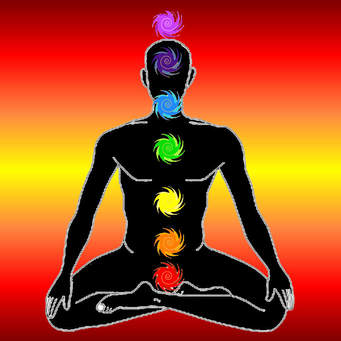 	The subtle body which underlies our dense physical body is called the "etheric body."  It is the ethereal counterpart of the dense physical body. It is considered to be the REAL physical body.  If there is weakness in the relation between this inner structure and the dense physical body, a real difficulty is bound to supervene.1	The etheric body is composed entirely of lines of force and of points where these lines of force cross each other, and thus form (in crossing) centers of energy.  Where many such lines of force cross each other, you have a larger center of energy, and where great streams of energy meet and cross, as they do in the head and up the spine, you have seven MAJOR CENTERS. These centers, which are vortices of energy, are called "chakras." There are seven such, plus 21 lesser centers and 49 smaller centers.2   They have an appearance of the petals of a lotus or the spokes of a wheel.  	The etheric body with its channels and communicating lines of energy, is fundamentally the most important response apparatus which an individual possesses, producing not only the right functioning of the five senses and consequently providing five major points of contact with the tangible world, but it also enables an individual to register sensitively the subtler worlds, and, when energized and controlled by the soul, the spiritual realms stand wide open also.2  This is the portal to the unknowable, inconceivable, divine, infinite, Source, from which we came. 	The etheric body is a potent receiver of impressions, which are conveyed to the human consciousness through the medium of the awakened centers. There is, for instance, no true clairvoyance until either the solar plexus or the center between the eyebrows (the Ajna center) is awakened. These transmitted impressions and information become the incentive whereby conscious activity is initiated. There are many words used to describe these forces and their actuating effects: such as impulses, incentives, influences, potencies, desire, aspirations, and many such terms which are only synonyms for force or energy. All of these words refer to forms of activity of the etheric body, but only as the physical body registers them and acts under their impression3 	The vastness of the subject is, however, so real that only little by little can humanity grasp the situation and come to the realization that man is essentially (through his etheric body) an integral part of a great and vibrant WHOLE. Only in time will he learn that, through the processes of evolution, can he hope to register all of the different areas of divine expression. Only when the etheric body is swept into activity under the influence and through the "impressed forces" of the soul, the mind and temporarily of the astral or emotional body, can the individual become aware of all worlds, all phenomena, and all states of consciousness, and so achieve that omniscience which is the birthright of all the sons of God.4  		The centers govern the endocrine system, which, in its turn, controls the seven major areas of the physical body and is responsible for the correct functioning of the entire organism, producing both physiological and psychological effects. The glands affect character. They constitute a great relating system in the body. They bring all parts of the physical vehicle into relation with each other. They relate the individual to the etheric body--both individual and planetary--and likewise to the blood stream. There are four major agents of distribution to be found in the physical body; all closely interrelated and all producing both physiological and psychological results according to their potency, the response of the centers to the higher inflow, the point in evolution achieved, and the free expression, or the reverse, of the incoming energies. The four agents of distribution of energy are: 	1). The etheric vehicle itself, with its myriads of lines of force and of energy, the incoming and outgoing energies, its responsiveness to energy impacts coming from the environment as well as the inner spiritual man.  In it are to be found the seven major centers, which are the recipients of the seven types of energy. They distribute these seven energies through the entire little human system.	2). The nervous system and its various interlocking directorates.  The "NADIS" (infinitely intricate) which are threads of LIFE FORCE, or the prototype of the nerves, constitute the counterpart or the duplicate aspect of the entire nervous system	.	3). The endocrine system. The seven centers of force are to be found in the same region where the seven major glands are located, and each center of force provides, according to the esoteric teaching, the power and the life of the corresponding gland which is, in fact, its externalization. 	  		 CENTER		   		GLANDS			Head center				Pineal gland			Center between the eyebrows	Pituitary body			Throat center				Thyroid gland			Heart center				Thymus gland			Solar plexus center			Pancreas			Sacral center				The gonads			Center at the base of spine		Adrenal glands	These three systems are very closely related to each other and constitute an interlocking directorate of energies and forces which are essentially vital, galvanic, dynamic and creative. They are basically interdependent and upon them the entire interior health of the physical organism depends. They are RESPONSIVE first to one or other of the mental or emotional bodies, then to the integrated personality and its energies and finally to the soul energies, as it begins to assume control. They are responsible for the production of the physical body and, after birth, they condition its psychological quality, and this in its turn produces the developing physical human being. 	4). The blood stream.  This is the carrier of the life principle and of the combined energies and forces of the three above systems.5  	This etheric vehicle, which is a VORTEX of energies focused through numerous centers, control through the seven major centers, definite areas of the body via the nadis, the nerves, the endocrine system and the blood stream.6  	The many differing aspects of ill health can be directly traced to the condition of the centers, as they determine the activity or non-activity of the nadis. These, in their turn, affect the nervous system, making the endocrine system what it is in the individual, and the blood stream is responsible for this condition reaching every part of the body.7	When the centers are awakened throughout the body, (as it is in a Master), there will then be present a highly electric nervous system, responsive with immediacy to the energy carried by the nadis. The result of this will be a well-balanced endocrine system. The vitality and life pouring throughout the entire body will be resistant to disease either innate, hereditary or of group origin.8  	The best way to awaken these centers through self-effort, is through: study, meditation and service.  To that end, a free offer is made to receive these esoteric teachings through my website.   ∆ ∆ ∆Marguerite dar Boggia presently serves as Secretary and Membership Chairperson of ISAR (the International Society for Astrological Research).  She formerly served as publisher of Kosmos, the ISAR Journal  and as Secretary and Director of ISAR and UAC, (the United Astrology Congress).   She was a co-founder of UAC. Her articles are published in the ISAR journal and in other publications. At this time she offers FREE of charge three pages weekly online of the Ancient Wisdom Teachings as was known by Pythagoras. She can be contacted through her website which she created at the age of 90: www.FreePythagorasTeachings.comReferences:1Bailey, Alice A. Esoteric Healing, Lucis Publishing co. 1953, p.792Ibid, p. 723Ibid, p. 83Ibid, pp.83-84Ibid. pp. 141-142Ibid, p. 548Ibid. p. 199Ibid. pp. 197-198